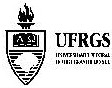 UNIVERSIDADE FEDERAL DO RIO GRANDE DO SUL	Página:     1PROGRAMA DE PÓS-GRADUAÇÃO EM ENSINO DE FÍSICA	Data: 11/03/2013Relação de Atividades de Ensino	Período Selecionado: 2013/1 SemestralNome: Fundamentos Teóricos para Pesquisa em Ensino de CiênciasCódigo: PEF002	Créditos: 4	Carga Horária: 60	Tipo: Disciplina Modalidade de Ensino: PresencialResponsável:  Fernanda Ostermann  SúmulaEnfoques comportamentalistas, cognitivas e humanistas à aprendizagem e ao ensino. Introdução à Psicologia Cognitiva  contemporânea.ObjetivoProver a futuros pesquisadores a indispensável base teórica para pesquisa em Ensino de Ciências.AvaliaçãoO conceito final será dado em função da participação em aula e de um trabalho monográfico de final de curso.  Conteúdo ProgramáticoA teoria do reforço positivo de Skinner. Teorias neo-comportamentalistas.Primeiras teorias cognitivas.A teoria do desenvolvimento cognitivo de Piaget. Teorias neo-piagetianas.A teoria dos campos conceituais de Vergnaud.A teoria da aprendizagem significativa de Ausubel, Novak e Gowin.A teoria sócio-histórica de Vygotsky.A teoria da ação mediada de Wertsch.  Método  de  TrabalhoAulas teóricas, leituras, discussões, elaboração e apresentação de seminários em pequenos grupos ou individualmente.BibliografiaMOREIRA, M. A. (1999). Teorias de aprendizagem. São Paulo, Editora Pedagógica e Universitária.MOREIRA, M. A. (2004). A Teoria dos Campos Conceituais de Vergnaud, o ensino de ciências e a investigação nesta área. Porto Alegre: Instituto de Física, UFRGS.NOVAK, J.D.; GOWIN, D.B. (1984) Learning how to learn. New York: Cambridge University Press.PIAGET, J. (1976) A equilibração das estruturas cognitivas. Rio de Janeiro: Zahar.VYGOTSKY, L. S. (1991)  A formação social da mente. São Paulo: Martins Fontes.VYGOTSKY, L. S. (1993)  Pensamento e linguagem. São Paulo: Martins Fontes.VYGOTSKY, L. S. (2004)  Psicologia pedagógica.São Paulo: Martins Fontes.WERTSCH, J. V. (1993) Voces de la mente. Madri: Visor.WERTSCH, J. V. (1998) La mente em acción. Madri: Aique.